Ката, женщины1Scordo Sandy FRANCE (FRA)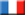 3832Aly-Sayed Sarah-Assem EGYPT (EGY)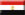 2633Usami Rika JAPAN (JPN)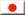 3224KAZUYO INOUE JAPAN (JPN)2425ABDELAZIZ RANDA EGYPT (EGY)1526Mišková Veronika CZECH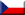 1117Martin-Abello Yaiza SPAIN (ESP)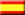 1018-10Radulovic Biserka MONTENEGRO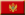 81Salama Mai_Gamal EGYPT (EGY)81Barroso Cathaysa SPAIN (ESP)8111BOTTARO VIVIANA ITALY (ITA)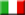 7112-13ŞAHİN GİZEM TURKEY 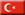 61AKTAS BUKET TURKEY 6114Feracci Alexandria FRANCE (FRA)5215-19Santos Maria PORTUGAL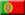 41ESPARTEIRO Patricia PORTUGAL41Kamada Maki AUSTRALIA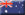 41KIUK VLATKA CROATIA (CRO)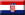 41Ashkar Nehal_Mohamed EGYPT (EGY)4120Sanchez Yohana VENEZUELA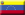 3221-23Do Thi-Thu-Ha VIET NAM (VIE)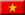 31KAHVECİOĞLU Kübra TURKEY31FLENTY ENOCH INDONESIA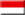 3124-30Trahan-Perreault Daphne CANADA (CAN)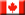 21LUMACA DIANA ITALY (ITA)21Rivero Yenire VENEZUELA21Morales-Delapaz Carol CHILE (CHI)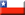 21Assila Salma MOROCCO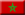 21Lau Mo_Sheung_Grace HONG KONG 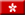 21Mayerhofer Melanie AUSTRIA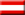 2131-32Kosovic Sanela NETHERLANDS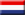 12Von_Kaenel Lara SWITZERLAND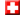 1233-54Berner Julia AUSTRIA11Anisimova Yulia RUS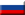 11Carreira Diana PORTUGAL11Piperin Katarina SERBIA (SRB)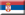 11Milacic Milena MONTENEGRO11Lucraft Emma ENGLAND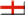 11Cerrillo Jaqueline MEXICO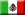 11Bellazzo Federica ITALY (ITA)11ROSSI FEDERICA ITALY (ITA)11ANNARILLI GIULIA ITALY (ITA)11Nuzzo Irene ITALY (ITA)11Diocleziano Alberta ITALY (ITA)11LOMURNO GABRIELLA ITALY (ITA)11di_desiderio michaela ITALY (ITA)11Hadj-Said Kamelia ALGERIA 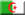 11EROL SEZEN TURKEY11Baeza Tanya USA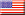 11KIUK MARIJANA CROATIA (CRO)11KRIVIČIĆ PETRA CROATIA (CRO)11Kirchhof Veronika GERMAN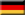 11König Julia AUSTRIA1155-59Thajer Johanna AUSTRIA2Stojanovic Sara AUSTRIA2Vasekova Miroslava CZECH2Steenbeek Mariska NETHERLANDS2Shaikh Nur-Jehan ENGLAND260-110Rosario-Jimenez Lilian-Carolina DOMINICAN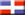 1Silva Claudia PORTUGAL1Dolphin Karen IRELAND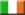 1Marija Gudeska FYROM (FYR)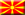 1Margado Rita PORTUGAL1Kenny Ashleigh ENGLAND1Hedemi Uchiage CANADA1Mendez-Ruiz Marta SPAIN (ESP)1Sousa Nathalie NETHERLANDS1Manty Nea FINLAND (FIN)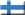 1Horvath Eva HUNGARY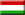 1Li Pui_Ki HONG KONG 1Lennon Justice SCOTLAND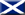 1Livitsanou Sofia-Marika GREECE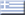 1De_La_Paz CAROL CHILE 1Pedro Ines PORTUGAL1Torres Ines PORTUGAL1MARTINS-FERREIRA Mafalda PORTUGAL1BELA Joana PORTUGAL1LIBANIO Mariana PORTUGAL1Syafruddin Yulianti INDONESIA1Nussbaum Natasha ENGLAND1BAHADIR Esra TURKEY1Schroder Nikki NETHERLANDS1Herzog Sabrina AUSTRIA1Reifberger Anna AUSTRIA1GİROĞLU Bigem TURKEY1DI_GIOVANNI PAOLA ITALY (ITA)1MARTINI SILVIA ITALY (ITA)1TAMMARO SILVIA ITALY (ITA)1PEZZETTI MICHELA ITALY (ITA)1Marangione Jolanda ITALY (ITA)1Talesco Giulia ITALY (ITA)1GREGGIO FRANCESCA ITALY (ITA)1PETRAGALLO ALESSANDRA ITALY (ITA)1Vacca Sara ITALY (ITA)1Incitti Aurora ITALY (ITA)1De_Frenza Laura ITALY (ITA)1Kinsch Laila LUXEMBOURG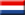 1Da_Costa Oceane LUXEMBOURG1Horváth Éva HUNGARY 1Anti Zsuzsanna HUNGARY 1Wall Swetlana GERMANY1Rottewert Denise GERMANY1Huisken Mirijam GERMANY1Kittel Olivia GERMANY1Schlegel Vanessa GERMANY1Bolshakova Kristina RUS1Berkina Alla RUS1Yermakova Sviatlana BELARUS (BLR)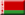 1